Our telehealth program is a convenient and cost-effective way to get quick medical advice by phone, online or on your mobile device about many non-emergency conditions. It’s just one more way our organization invests in you and your family.MEET CHARLOTTE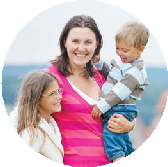 Mother of two. Avid runner. Breast cancer survivor. Charlotte wakes up one morning with a stuffy 
nose. She suspects a cold, but doesn’t have time to visit her doctor’s office as she has a busy day 
of work ahead.THE SOLUTION? TELEHEALTH.After reaching out to her organization’s telehealth program, a doctor is able to diagnose Charlotte with a sinus infection over the phone. She also receives a prescription for an antibiotic, which she picks up at her local pharmacy. She’s able to stay on track at work and home without skipping 
a beat!HOW IT WORKSGo to [URL] or call XXX-XXX-XXXX.Enter the required information, including your medical history.Once registered, you can call or click to get in touch with a telehealth medical professional 24/7!COMMON REASONS TO CALLWHY USE TELEHEALTH?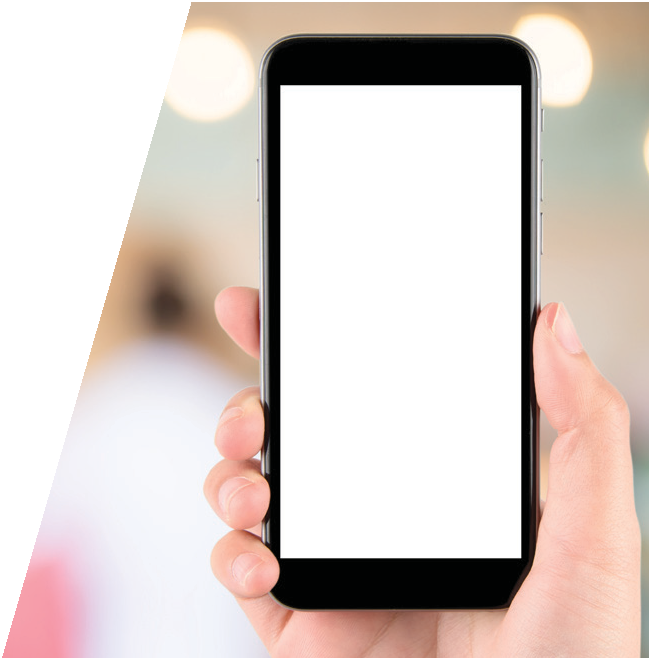 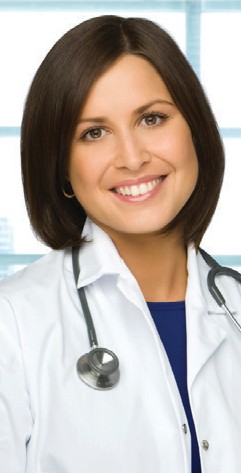 It’s AffordableA trip to the ER, urgent care center or doctor’s office can easily set you back hundreds of dollars in out-of-pocket 
costs. A call to our telehealth program will cost you a flat 
$XX copay/fee, regardless of your condition.It’s ConvenientLong wait times at the ER, urgent care center or doctor’s office are an unfortunate reality for many. Whether you are athome, work or on the road, a medical professional is available24/7/365 so you can get the care you need when and where it’s convenient for you. Even better: there is no time limit to the consult, giving you plenty of time to ask questions and resolve your issue.It’s Easy to UseA telehealth medical professional is never more than a phone call, click or tap away! Call XXX-XXX-XXXX or go to [URL].Get Care in MinutesIt takes just a few minutes to set up your medical history online. Once you submit a request, it often takes less than 10 minutes for a doctor to call you back!AllergiesCold and flu symptomsRash and skin problemsAnxiety issuesEar infectionsSore throat and stuffy noseBack problemsDiarrhea and constipationSprains and strainsBronchitisHeadaches and migrainesUrinary tract infections